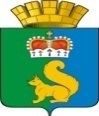 ПРОТОКОЛ № 2внеочередного заседания антитеррористической комиссиив Гаринском городском округе от 6 мая 2022 годаПредседательствовал:Присутствовали:Об утверждении повестки внеочередного заседания антитеррористической комиссии в Гаринском городском округе                                                                                   .С.Е. ВеличкоПо результатам голосования повестка дня заседания Комиссии утверждена.II. Анализ состояния антитеррористической защищенности единого специально отведенного или приспособленного для коллективного обсуждения общественно значимых вопросов и выражения общественных настроений, а также для массового присутствия граждан для публичного выражения общественного мнения по поводу актуальных проблем преимущественно общественно-политического характера, места           в Гаринском городском округе, расположенного на территории Свердловской области       .                                 Коробейников В.В., Черкашина В.А., Александрова А.П.,Принять к сведению доклады заместителя главы Гаринского городского округа (Коробейников В.В.), секретаря антитеррористической комиссии в Гаринском городском округе (далее – секретарь АТК в ГГО) (Черкашина В.А.), главного специалиста отдела организационно – правовой и кадровой работы администрации Гаринского городского округа (Александрова А.П.).Исходя из проведенного анализа востребованности населением Гаринского городского округа общественно – деловой зоны, расположенной в 85 метрах на северо-запад от пересечения улиц Комсомольской, Ясной и Лесной в Гаринском городском округе, расположенного на территории Свердловской области (далее – общественно – деловая зона), и включенной в Перечень единых специально отведенных или приспособленных для коллективного обсуждения общественно значимых вопросов           и выражения общественных настроений, а также для массового присутствия граждан для публичного выражения общественного мнения по поводу актуальных проблем преимущественно общественно – политического характера, мест в муниципальных образованиях, расположенных на территории Свердловской области, утвержденного постановлением Правительства Свердловской области от 09.03.2017 № 128-ПП (далее – Перечень) за период с 2015 года по 2022 год, сделан вывод, что населением Гаринского городского округа общественно – деловая зона не востребована. В целях исполнения письма антитеррористической комиссии в Свердловской области от 31.03.2022 № 25-10-01/2385 «О рассмотрении вопроса», пункта 3 вопроса III протокола совместного заседания антитеррористической комиссии в Свердловской области и оперативного штаба в Свердловской области 15 апреля 2022 года                    (рег. № 2 от 20.04.2022) секретарю антитеррористической комиссии в Гаринском городском округе (Черкашина В.А.): 3.1. направить информацию в антитеррористическую комиссию в Свердловской области о том, что членами антитеррористической комиссии в Гаринском городском округе в присутствии прокурора Гаринского района Романова К.М., единогласно принято решение о том, что нецелесообразно выделять на территории Гаринского городского округа, расположенного на территории Свердловской области, единого специально отведенного или приспособленного для коллективного обсуждения общественно значимых вопросов и выражения общественных настроений, а также для массового присутствия граждан для публичного выражения общественного мнения по поводу актуальных проблем преимущественно общественно-политического характера, место;Срок: до 1 июля 2022 года.3.2. направить письмо в антитеррористическую комиссию в Свердловской области об исключении из Перечня общественно-деловой зоны расположенной р.п. Гари                (в 85 метрах на северо-запад от пересечения улиц Комсомольской, Ясной и Лесной)           в Гаринском городском округе, расположенного на территории Свердловской области.Срок: до 1 июля 2022 года.С целью мониторинга политических, социально-экономических и иных процессов, оказывающих влияние на ситуацию в области противодействия терроризму    на территории Гаринского городского округа: секретарю антитеррористической комиссии в Гаринском городском округе (Черкашина В.А.):осуществлять сбор, обобщение и анализ информации                                             о политических, социально-экономических и иных процессах, оказывающих влияние        на ситуацию в области противодействия терроризму на территории Гаринского городского округа. Срок: до 10 июля 2022, до 20 декабря 2022 года.отделу организационно правовой и кадровой работы администрации Гаринского городского округа (Александрова А.П.) проводить оценку отношения населения Гаринского городского округа к органам государственной власти и органам местного самоуправления Гаринского городского округа, степень его протестной активности. Обобщенную информацию представлять в антитеррористическую комиссию Гаринского городского округа.Срок: до 10 июля 2022, до 20 декабря 2022 годаРешения антитеррористической комиссии в Гаринском городском округе, изложенные в настоящем протоколе, приняты единогласно. Особого мнения от членов антитеррористической комиссии в Гаринском городском округе по решениям, изложенным в протоколе, не поступало.Секретарю антитеррористической комиссии в Гаринском городском округе при необходимости для реализации решений Комиссий, указанных в настоящем протоколе, обеспечить разработку правовых актов главы Гаринского городского округа.Срок – не позднее тридцати рабочих дней со дня регистрации протокола.Членам антитеррористической комиссии в Гаринском городском округе о результатах исполнения решений данного протокола информировать АТК в ГГО. Срок – не позднее трех рабочих дней со дня истечения срока исполнения.Председатель антитеррористической комиссиив Гаринском городском округе,глава Гаринского городского округа                                                                  С.Е. ВеличкоВера Анатольевна Черкашина8(34387) 2-10-706 мая 2022 года         № 2Глава Гаринского городского округа, председатель антитеррористической комиссии в Гаринском городском округеВеличко С.Е.Заместитель главы администрации Гаринского городского округа (по социальным вопросам, вопросам образования, культуры, спорта и по делам молодежи), заместитель председателя антитеррористической комиссии-Коробейников В.В.Начальник ОеП № 20 (дислокация п.г.т. Гари) МО МВД России «Серовский», заместитель председателя антитеррористической комиссии-Бурдов С.А.Специалист 1 категории отдела ГО и ЧС и МОБ работы администрации Гаринского городского округа, секретарь -Черкашина В.А.Ведущий специалист отдела ГО и ЧС и МОБ работы администрации Гаринского городского округа, член комиссии-Гагарина О.С.Начальник ПЧ 6/3 ГКПТУ СО ОПС Свердловской области № 6, член комиссии -Александров А.С.Председатель Думы Гаринского городского округа, член комиссии-Каргаева Т.ВПриглашенные:Главный специалист отдела организационно-правовой           и кадровой работы администрации Гаринского городского округаАлександрова А.П.Прокурор Гаринского районаРоманов К.М.Директор МКУК «Культурно–досуговый центр» Гаринского городского округаШимова Н.Д.